Załącznik  1a Lista mebli do wykorzystana.Meble  do ewentualnej renowacji i wykorzystania w nowym wystroju restauracji i lobby baru w Golden Tulip Międzyzdroje Residence LOBBY Stoły drewniane kwadratowe na nodze stalowej   80 x 80 cm, ilość: 10 szt. Meble w bardzo dobrym stanie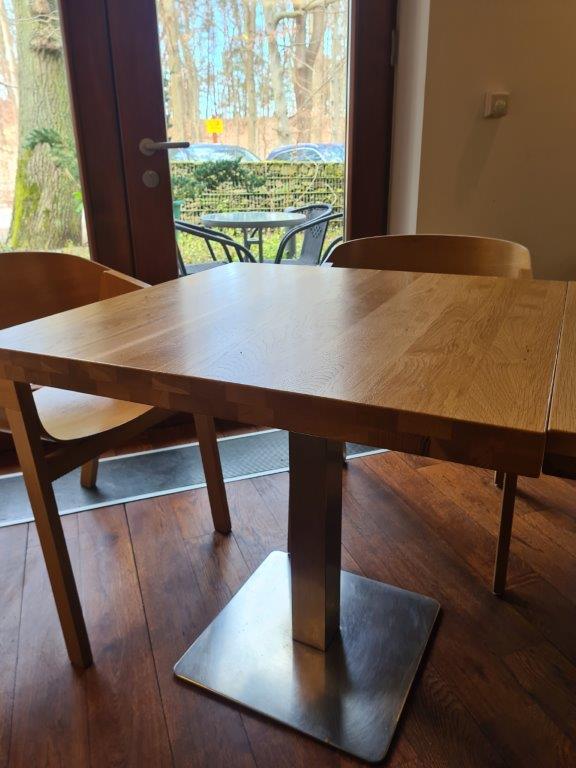 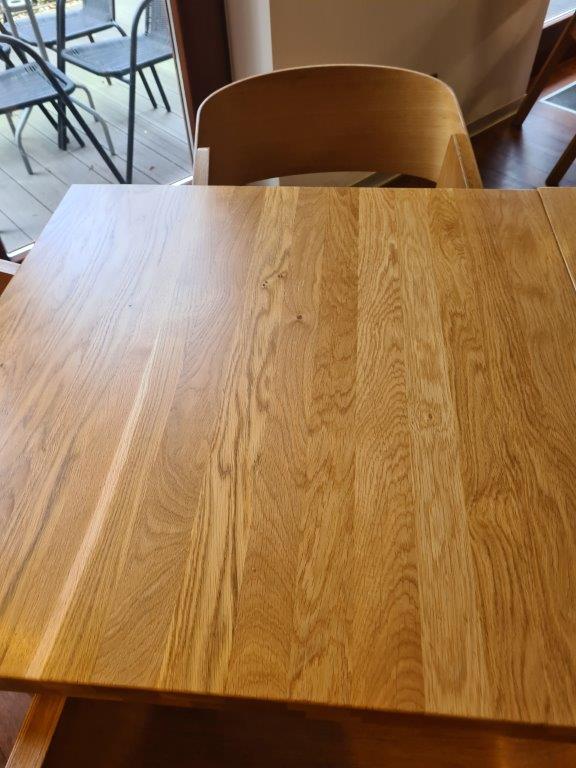 krzesła drewniane (komplet do stołów) ilość: 28 szt. 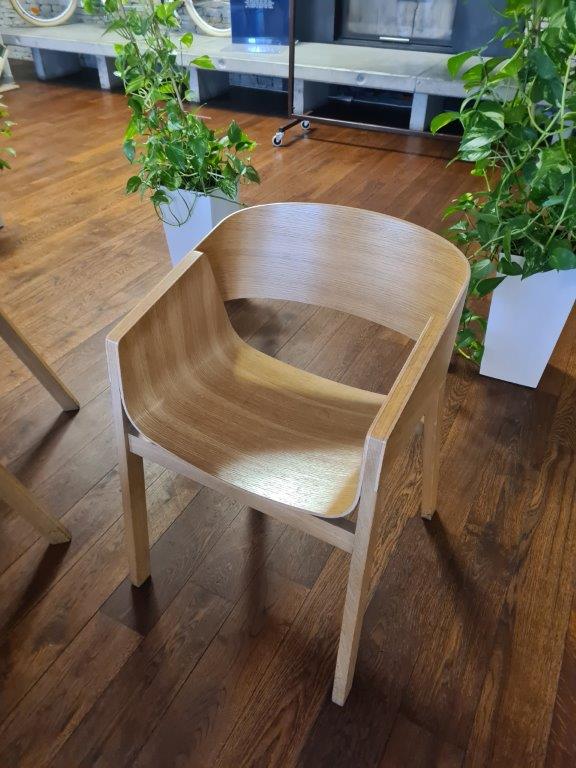 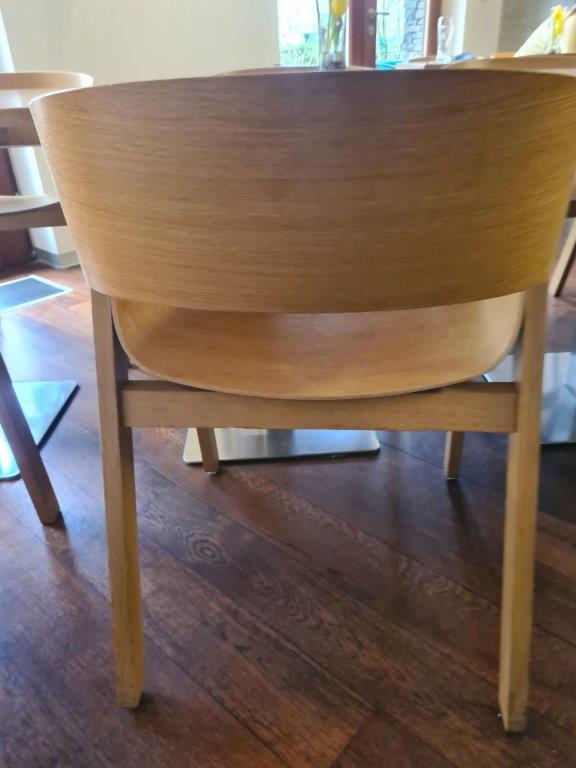 RESTAURACJA stoły kwadratowe z blatami z płyty meblowej na nodze stalowej 80 x 80 cm, ilość: 48 szt.Meble w dobrym stanie ew. blaty do wymiany. 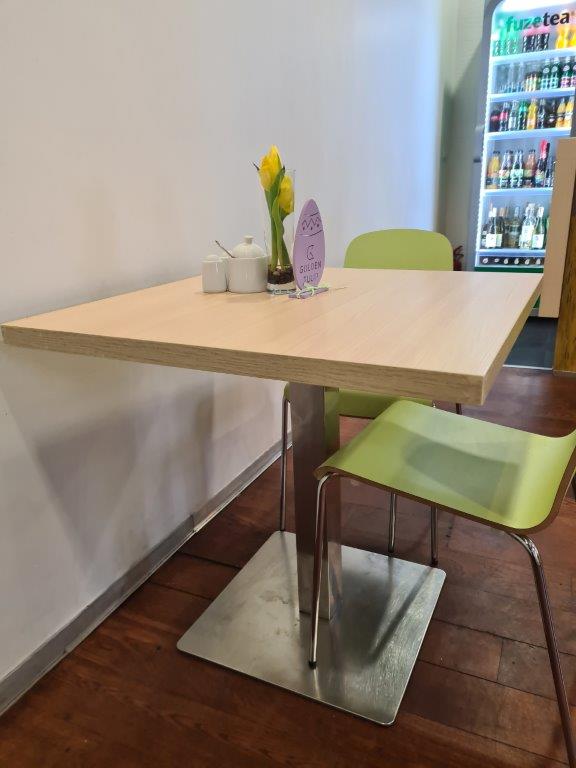 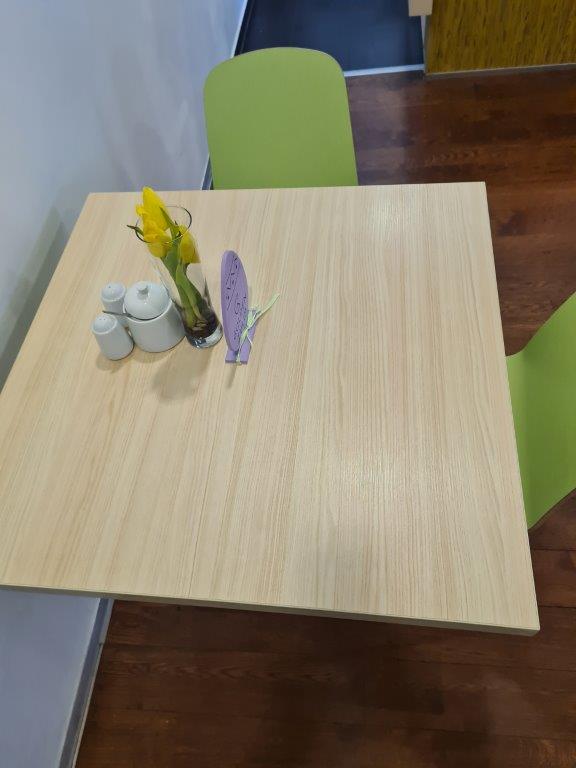 Krzesła plastikowe  zielone  ilość: 150 szt. Stan bardzo dobry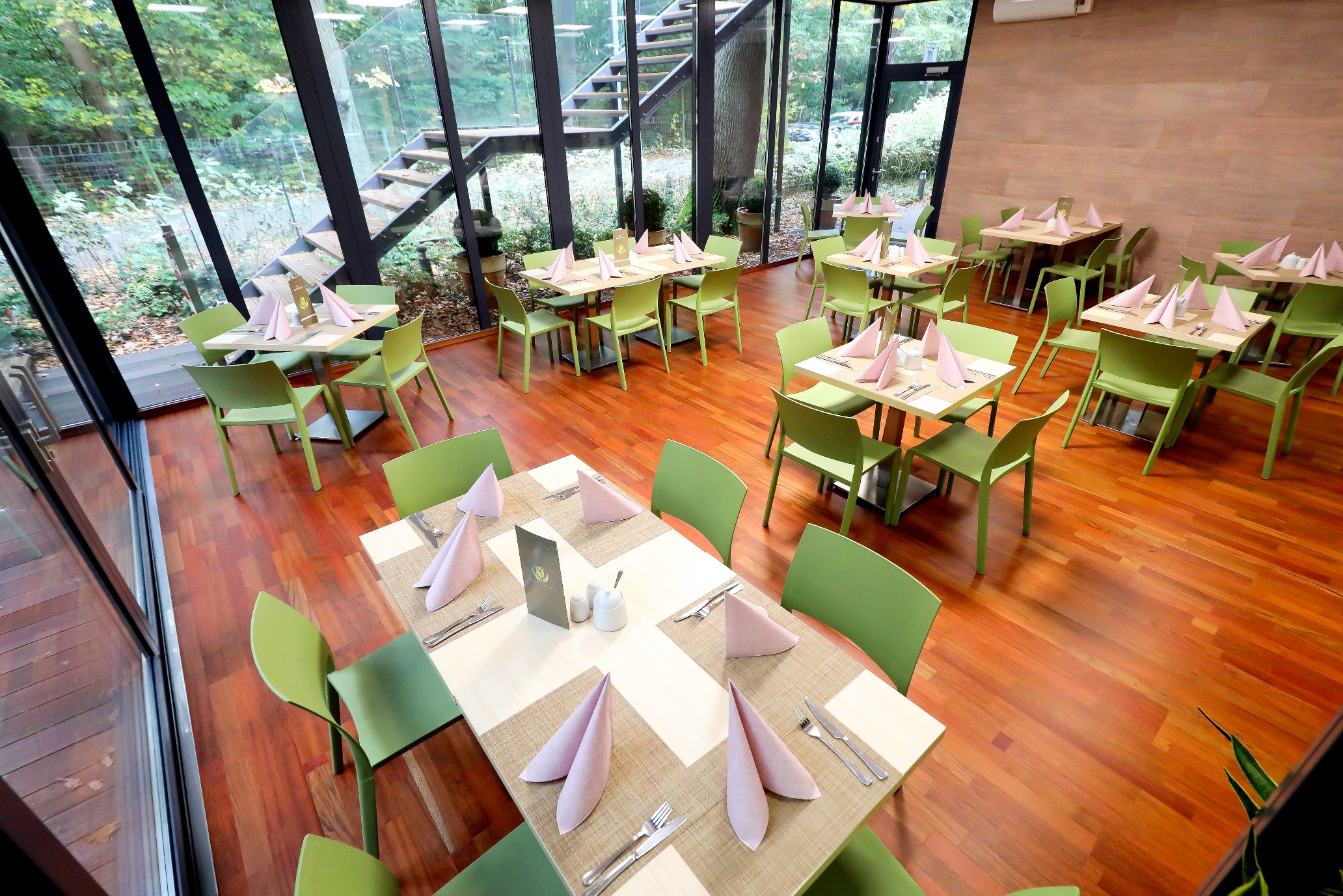 